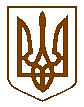 Білокриницька сільська радаРівненського району Рівненської областіВИКОНАВЧИЙ КОМІТЕТРІШЕННЯ17  червня   2021  року                                                                                      № 142Про присвоєння поштової адреси на земельну ділянку	Розглянувши  заяву  гр. Абдуллаєва Рустама Натіг огли про присвоєння  поштової адреси на земельну ділянку в с. Городище Рівненського району Рівненської області, взявши до уваги подані ним документи, керуючись п.п. 10 п.б ст. 30 Закону України «Про місцеве самоврядування в Україні», виконавчий комітет Білокриницької сільської радиВИРІШИВ:Гр. Абдуллаєву Р.Н. огли присвоїти поштову адресу земельну ділянку з кадастровим номером 5624683000:01:001:1108 – Рівненська область, Рівненський район, с. Городище, вул. П. Могили, 1.  Сільський голова		                              		            Тетяна ГОНЧАРУК